KENNETH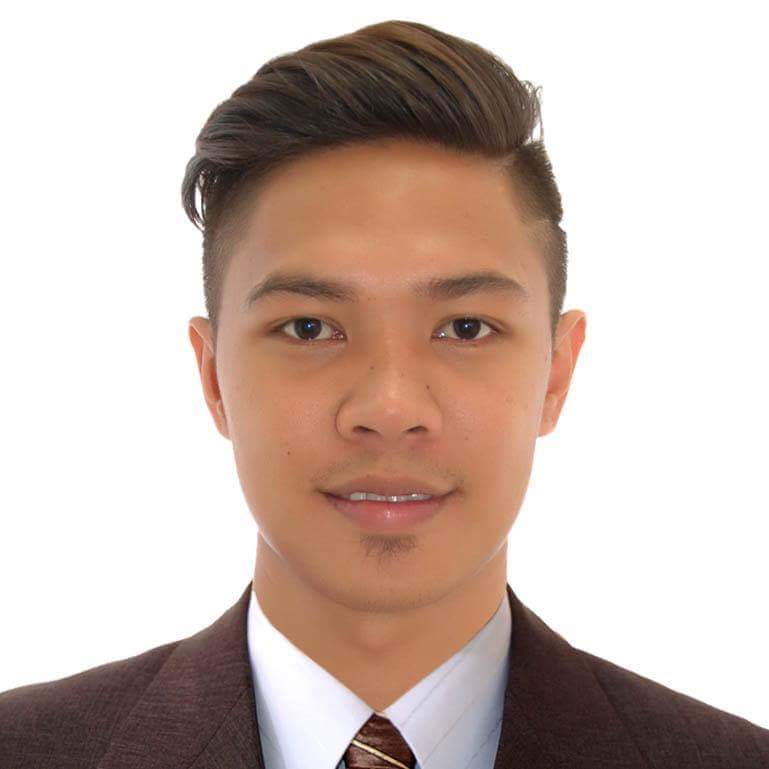 KENNETH.334293@2freemail.com 	 POSITION APPLYING FOR:    Accounting/Finance Officer / Office Clerk     PROFESSIONAL ATTRIBUTES:Fluent in English communication, both in verbal and written communication.Expert in Microsoft Word, Excel, PowerPoint and Outlook Application.Knowledgeable in Basic Accounting and Bookkeeping terms and application.Detail-oriented, efficient and organized professional with extensive experience in accounting.Possess strong analytical and problem solving skills, with the ability to make well thought out decisionsCAREER SUMMARY:ACCOUNTING ASSISTANT - SHAKEY’s  Lipa BranchInternational Family Food and Services, IncJ.P Laurel, Ayala Highway, Lipa City Batangas, Philippines	June 27, 2013 – February 25, 2016Performed accounts payable functions for restaurant operation expenses.Managed accounts, generating daily and weekly sales on demand of cash and cheques.Managed financial departments with responsibility for Payroll, Accounts Payable and Receivable.Created budgets and forecasts stocks for the restaurant operation.Ensured compliance with accounting deadlines.Prepared company accounts and tax returns for audit.Coordinated monthly timekeeping and payroll functions for 50+ employees.JUNIOR FINANCE OFFICER / OFFICE CLERK El Grande Hotel and ResortsSan Carlos, Lipa City Batangas, Philippines	April 25, 2011 – May 05, 2013Perform clerical duties including filing and inventories.Communicate with customers in order to provide general information.Manage calendars and arrange appointments.Sort and distribute incoming mail.Operate office machinery such as copier and fax machine.Type and proofread outgoing correspondence.Perform additional general office duties such as assisting staff with their specific work when requiredEDUCATIONAL BACKGROUND   COLLEGE DEGREE	BACHELOR OF SCIENCE IN HOTEL AND RESTAURANT ADMINISTRATION					Lyceum of the Philippines - Batangas				Capitol Site, Batangas City, Philippines				June 2009 – March 2013PERSONAL DATA		Birth date:				February 6, 1993		Birth place:				San Isidro Lipa City Batangas		Age:				23 years old		Height:				5”9’		Weight:				60kgsI hereby certify that the above information given are true and correct as to the best of my knowledge.